VSTUPNÍ ČÁSTNázev moduluPotraviny živočišného původuKód modulu65-m-3/AC27Typ vzděláváníOdborné vzděláváníTyp moduluodborný teoretickýVyužitelnost vzdělávacího moduluKategorie dosaženého vzděláníH (EQF úroveň 3)L0 (EQF úroveň 4)Skupiny oborů65 - Gastronomie, hotelnictví a turismusKomplexní úlohaJatečné maso Obory vzdělání - poznámky65-51-H/01 Kuchař – číšník65-41-L/01 GastronomieDélka modulu (počet hodin)32Poznámka k délce moduluPlatnost modulu od30. 04. 2020Platnost modulu doVstupní předpokladyModul Potraviny živočišného původu navazuje na základní znalosti potravin, jejich charakteristiku a význam ve výživěJÁDRO MODULUCharakteristika moduluModul poskytuje žákům základní informace o potravinách živočišného původu.Po absolvování modulu budou žáci srozuměni s přehledem a charakteristikou jednotlivých potravin živočišného původu, jejich složením, skladováním a technologickým využitím.Očekávané výsledky učeníŽák:definuje jatečné a ostatní druhy masna základě získaných znalostí racionální výživy, zdůvodní význam správné míry konzumace potravin živočišného původu pro člověka, vzhledem k nevhodným a nezdravým jevům ve výživěurčí u jednotlivých druhů jatečních mas jejich jakostní tříduvysvětlí vhodné technologické úpravy u jednotlivých částí maspopíše použití jednotlivých druhů mas živočišného původu v kuchyni a jejich možnosti pro technologické zpracovánízhodnotí správný přístup pracovníka v gastronomickém provozu k ochraně životního prostředípopíše způsob recyklace obalů a třídění odpadu potravinvyjmenuje tržní druhy vajec a popíše jejich označenívysvětlí rozdíl mezi obsahem živin v bílku a ve žloutkuspecifikuje možné nákazy z vajecpopíše, které živiny obsahuje mlékovyjmenuje základní druhy konzumního mléka a určí jejich tučnostvysvětlí rozdíl mezi pasterací, egalizací a homogenizací mlékavyjmenuje druhy kysaných výrobkůpopíše, jak se vyrábí smetana, máslo a tvaroh a vyjmenuje jejich druhyurčí rozdíl mezi měkkými, tvrdými, plísňovými, ovčími a kozími sýrypopíše jednotlivé druhy tuků podle jejich původuvysvětlí použití tuků v kuchyni a jejich skladováníObsah vzdělávání (rozpis učiva)Potraviny živočišného původuMaso, význam, složeníRozdělení masaKonzervování masaVady masaJatečné druhy masa- Hovězí masoTelecí masoVepřové masoSkopové, jehněčíKoňské masoMasné výrobkyOstatní druhy masaKráličí a kůzlečí masoDrůbežZvěřinaRybyDary mořeVejceSložení a význam vajecPoužití vajec v kuchyniVaječné výrobkyJakost a třídění vajecSkladování vajecMléko a mléčné výrobkyVýznam, složení a druhy mlékaOšetření mlékaMléčné výrobkyTvarohSýryTukyVýznam a druhy tukůPoužití tuků v kuchyniSkladování tukůUčební činnosti žáků a strategie výukyVhodnou formou výuky je výklad učitele doplněný prezentacemi na jednotlivá témata (obsahové okruhy). Pro dosažení výsledků je vhodná práce s odbornou literaturou a názorné videoukázky.Výuka probíhá s využitím informačních a komunikačních technologií (dataprojektor, PC) a dalšími pomůckami. K úspěšnému dosažení výsledků je doporučeno řízené procvičování (kladení vhodných otázek), pravidelné opakování učiva a diskuze.Žák v rámci teoretické výuky:Zhodnotí situaci a aplikuje pozitivní vztah k učení a vzdělávání; S porozuměním poslouchá mluvené projevy a pořizuje si poznámky;Uplatňuje různé způsoby práce s textem, uspořádá informace v textu s ohledem na jeho účel, využívá poznatků k tvořivé práci;Ovládá různé techniky učení, jako je učení ve skupině,  videofeedback;Spolupracuje s ostatními spolužáky;Pracuje s doporučenou literaturou a informačními zdroji;Účastní se aktivně diskusí;Formuluje a obhajuje své názory;Vysvětlí význam životního prostředí pro člověka.Žák použije znalosti potravin živočišného původu při tvorbě samostatné odborné práce. Zadání a příprava samostatné odborné práce se uskuteční v průběhu závěrečného ročníku a jeho realizace - prezentace proběhne u příležitosti závěrečných zkoušek. Hodnocení projektu je součástí hodnocení praktické závěrečné zkoušky. Projekt rozvíjí odborné kompetence, kdy žák sestaví menu, podle gastronomických pravidel, pravidel racionální výživy a dalších hledisek. Žák při zpracování projektu využije znalosti základních druhů potravin, technologické postupy přípravy, kontrolu kvality, správné uchovávání pokrmů a znalost způsobu skladování potravin a nápojů.Zařazení do učebního plánu, ročník65-51-H/01 Kuchař – číšník2. ročník65-41-L/01 Gastronomie2. ročníkVÝSTUPNÍ ČÁSTZpůsob ověřování dosažených výsledkůV rámci modulu podklady pro hodnocení získává učitel zejména těmito metodami, formami, prostředky, způsoby:soustavným sledováním výsledků vzdělávání žáka a jeho připravenosti na vyučováníanalýzou výsledků činností žákaOvěřování probíhá v rámci teoretické výuky:Písemné zkoušení probraného učivaÚstní zkoušení probraného učivaHodnocení zpracování samostatné práce žákůHodnocení vlastní prezentace žákaŽák:vyjmenuje složení masa posoudí biologickou a energetickou hodnotu živočišných potravinpopíše vlastními slovy význam nejatečných mas pro výživucharakterizuje jednotlivé druhy ostatních masdemonstruje u schématu rozdělení jatečného masa podle jeho druhuvysvětlí dělení jatečného masa do jakostních třídspecifikuje použití jatečných i nejatečných mas v kuchyniformuluje a vysvětlí nejvhodnější technologické úpravy pro jednotlivá masavyhotoví nákres vejce a popíše jeho strukturupopíše ošetření mléka a jeho vadyspecifikuje použití měkkého a tvrdého tvarohu v kuchyniuvede vhodné příklady jednotlivých druhů sýrů a jejich skladovánícharakterizuje jednotlivé druhy živočišných a rostlinných tukůvysvětlí, z jakých surovin se získávají olejeposoudí příčiny, které vedou k znehodnocení tukůsestaví, zpracuje a prezentuje svůj vlastní projekt na základě získaných odborných teoretických vědomostíKritéria hodnoceníZa splněný se považuje modul při dodržení následujících kritérií:žák je povinen splnit minimálně 70 % docházky do výuky,min. 4 x ústní zkoušení znalostí za dobu realizace modulu,min. 4 x písemné ověření znalostí za dobu realizace modulu.Přepočet mezi procenty správných odpovědí a známkou:správně je méně než 35 % známka 5správně je alespoň 35 % a méně než 50 % známka 4správně je alespoň 50 % a méně než 70 % známka 3správně je alespoň 70 % a méně než 85 % známka 2správně je alespoň 85 % známka 1Doporučená literaturaMarie Šebelová. Potraviny a výživa. Praha: Parta, 2004. ISBN:80-7320-054-6.Peter Anderle, Dr. Helmuth Schwarz. Zbožíznalství. 2. vydání. Praha: SNTL, 1996. ISBN: 80-902110-3-8.L. Bláha, F. Šrek. Suroviny. Praha: Informatorium, 1999. ISBN: 80-86073-44-0.PoznámkyObsahové upřesněníOV RVP - Odborné vzdělávání ve vztahu k RVPMateriál vznikl v rámci projektu Modernizace odborného vzdělávání (MOV), který byl spolufinancován z Evropských strukturálních a investičních fondů a jehož realizaci zajišťoval Národní pedagogický institut České republiky. Autorem materiálu a všech jeho částí, není-li uvedeno jinak, je Františka Vyškovská. Creative Commons CC BY SA 4.0 – Uveďte původ – Zachovejte licenci 4.0 Mezinárodní.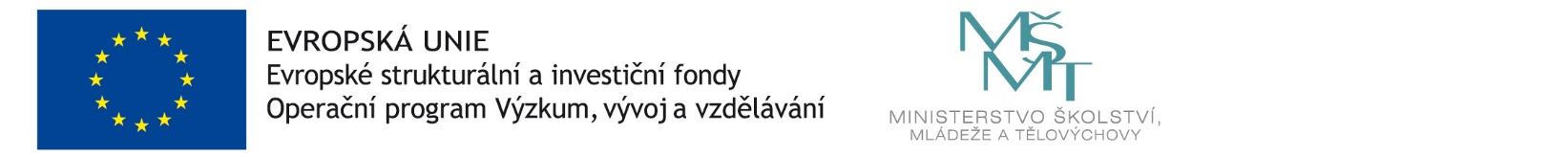 